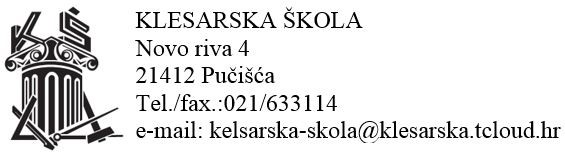 POZIV NA 15. SJEDNICU NASTAVNIČKOG VIJEĆA 16.6.2020  S POČETKOM U 10:00 SATI U UTORAK U ZBORNICI ŠKOLE ČLANOVIMA NASTAVNIČKOG VIJEĆAPredloženi dnevni red sjednice:Usvajanje zapisnika sa prošle sjednice Nastavničkog VijećaIzvješće sa sjednice Razrednog vijećaIzglasavanje odgojnih mjeraZamolbe učenika Definiranje termina sjednica do kraja školske godine i printanja svjedodžbi Definiranje upisne komisijePodjela rješenja godišnjih odmoraIzvješće o promidžbenim aktivnostima škole vezano za upise RaznoRavnateljica Tamara Plastić